                                  Меню горячего питания                                              «15» апреля 2021г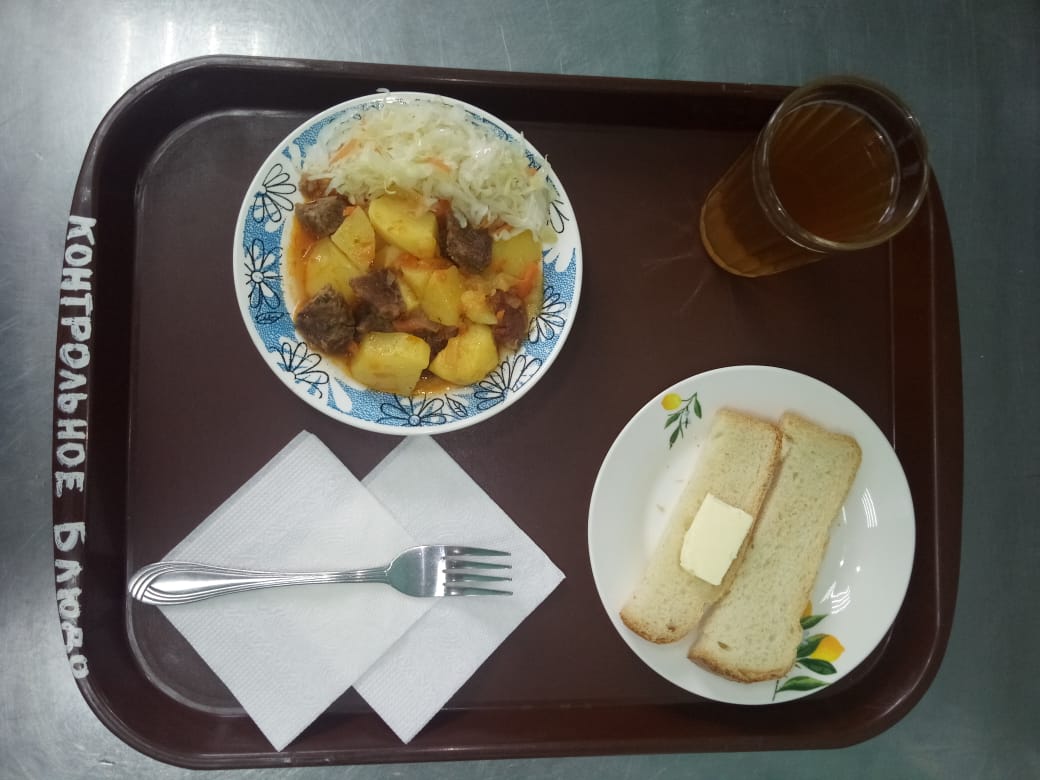 Наименование блюдаМасса порции, гПищевые вещества, гПищевые вещества, гПищевые вещества, гЭнергетическая ценность, ккал.белкижирыуглеводыКапуста квашенная 540,350,050,956,0Рагу из говядины1759,8017,4815,73345,60Хлеб пшеничный502,00,1510,5058,50Компот из смеси сухофруктов2000,660,0932,0175,82Бутерброд с маслом сливочным301,775,6111,16102,014,5823,3870,35587,92